Mathematics & Statistics 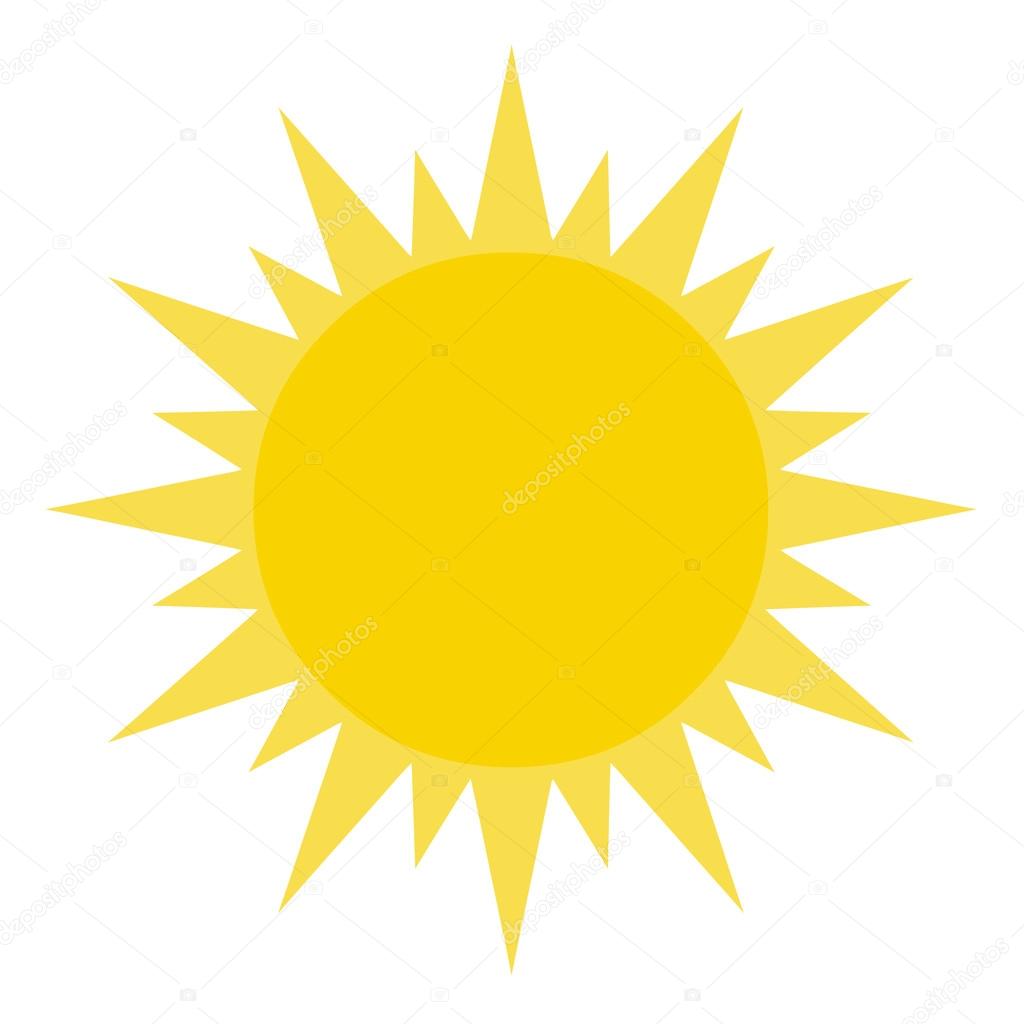 Course Offerings Summer 2018May 7-June 1, 2018 (4 week session)STAT 2411—Statistical Methods  (9:30-11:30 MTWThF) taught by Carmen LatterellSTAT 3411—Engineering Statistics (9:30-11:30 MTWThF) taught by Yongcheng QiMay 14-June 29, 2018 (7 week session)MATH 1005—College Algebra (ONLINE) taught by Laura CarrMATH 1250—Precalculus Analysis (ONLINE) taught by Kate NiedzielskiSTAT 3611—Introduction to Probability and Statistics (9:30-11:30 MTWTh) taught by Yang LiMATH 1160—Finite Mathematics /Introduction to Calculus (9:30-11:30 MTWThF) taught by Joe GallianMATH 1296—Calculus I (8:00-10:00 MTWThF) taught by Angela SharpMATH 1297—Calculus II (8:00-10:00 MTWThF) taught by Xuan LiMATH 3280—Differential Equations (9:30-11:00 MTWTh/Lab F) taught by Juming PanMATH 3298—Calculus III (9:30-11:00 MTWTh/Lab F) taught by Aaron ShepanikJuly 2-August 17, 2018 (7 week session)MATH 1297—Calculus II (9:30-11:30 MTWThF) taught by Zhuangyi LiuMATH 3280—Differential Equations (9:30-11:00 MTWTh/Lab F) taught by Marshall Hampton